אחריות אישית וחברתיתבתקופת הקורונהמותאם ללמידה מקרוב ומרחוקפיתוח- מלי אליאס, רשת דרכאהתלמידים יפתחו מודעות לתפקיד שהם ממלאים בסיטואציה של הפרת הנהלים.        התלמידים יהיו מעורבים בניסוח אמנת שיבה לבית הספר.        התלמידים יפתחו אחריות אישית וחברתית.שלב אהמורה יקרין לתלמידים את הקריקטורה ( התפרסמה בידיעות אחרונות 9/2020) וישאל את התלמידים:מה אתם מרגישים כשאתם מביטים בקריקטורה?מה מסמלות הדמויות?מה המסר שרצה גיא מורד להעביר?  ( כשאנו מתעלמים מההנחיות אנו בוחרים להיות חירשים, עיוורים, אילמים).מדוע קשה לנו לפעול עפ"י הנחיות משרד הבריאות?מהן ההשלכות האישיות והחברתיות בהפרת הנהלים?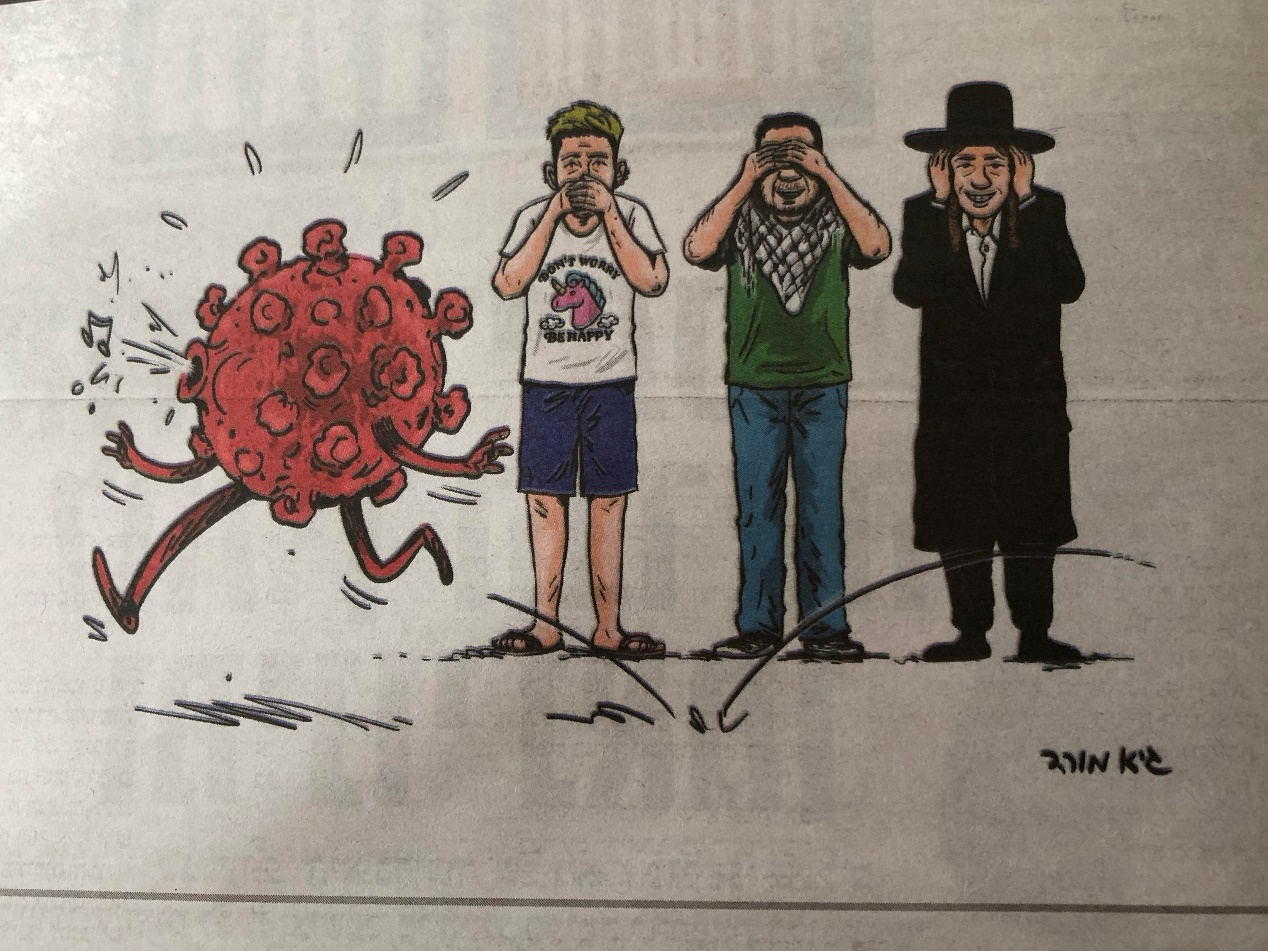 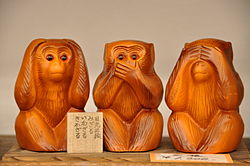 הדמויות מסמלות את שלושת הקופים החכמים: על פי הפרשנות הנפוצה בימינו, ובשונה מן המשמעות המקורית, הסמל מתאר מצב בו אדם מסוים, היודע כי נעשה עוול בסביבתו, בוחר להעלים עין מן המתרחש. לעיתים מתואר הסמל על ידי המשפט: "לא ראיתי, לא שמעתי, לא אמרתי"ניתן לצפות בסרטון מתוך ארץ נהדרת ( 30 שניות)https://www.facebook.com/watch/?v=594292504541000מה דעתכם על המשפט: "אם לא נהיה בסדר נהיה בסגר"?האם אכיפת ההנחיות צריכה להיות אחריות אישית או אחריות המדינה?למורה- ניתן לערוך סקר באמצעות ה-polls בזום. יצירת סקר בזוםשלב ב-המורה יחלק את התלמידים לחדרים בזוםהמשימה – כיצד ניתן לאכוף  את ההנחיות בבית הספר ובקהילה?מהי אחריות התלמידיםמהי אחריות המורים ניתן לשלוח לתלמידים קובץ גוגל דוקס משותף / גוגל סלייד (שקפים),  לחלק את הקבוצות למספרים, כל קבוצה תקבל שקף ( לפי מספר הקבוצה) ותכתוב עליה את הרעיונות.שלב ג- מליאהנציגי הקבוצות יתארו/ יציגו במליאה את הרעיונות השונים ויתנהל שיח בנושא. חשוב שתהיה התייחסות למקומם של התלמידים ואחריותם באכיפת הנהלים ולא רק בשמירתם ולכן אם יהיה צורך, המורה ישאל: מה מקומם של התלמידים באכיפת הנהלים בבית הספר? כיצד?מה מקומם של התלמידים באכיפת הנהלים בקהילה? כיצד?המטרה היא לאסוף את כל הרעיונות, להביאם בפני מועצת התלמידים של בית הספר ולנסח אמנת שיבה לבית הספר.סיכום:התלמידים יכתבו בצ'ט תובנה אחת לפחות שיצאו אתה מהשיעור.